ST. PAUL’S EVANGELICAL LUTHERAN CHURCH Church Office Number: 885-2221Pastor LaBoube office #: 712-881-2243; cell: 712-840-1652Elders: Bruce Mohr: 712-269-8771; Todd Teut: 712-269-7154; John Thies: 712-882-3379; John Greder: 712-269-8337August 2018Message from the Elders……..August is upon us and that marks the Back to school shopping and for some of us the anticipation of Football season starting. Let us not get too busy to remember Gods rich blessings that he has provided for us.We also welcome Pastor Nathan Peitsch, his wife Megan, and their three children Micah, Josiah, and Hannah to our calling at St Paul Ute. We also remember in our thoughts and prayers the many congregations that have a vacancy including the Triple parish and St Paul Fort Dodge where Pastor Peitsch is coming to us from.The Lord says to us in Jeremiah 3:15 “And I will give you pastors according to mine heart, which shall feed you with knowledge and understanding."St Paul’s EldersAFRICAN WORSHIP SERVICEOn Sunday, August 26 we will have a joint service at St. Matthew, Mapleton at 9:00 a.m. Pastor LaBoube will be leading an African Worship Service. No morning service at St. Paul’s.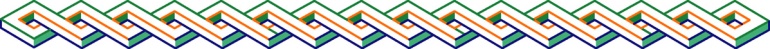 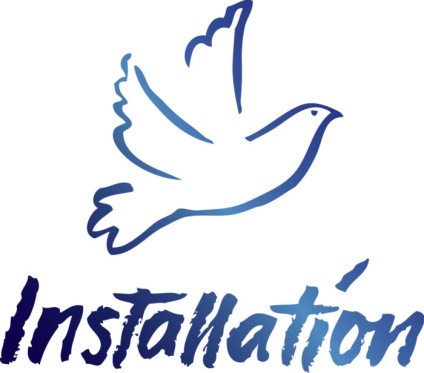 Installation Service for Pastor Nathan Peitsch will be Sunday, August 26 at 2:00 p.m. A reception will immediately follow. All St. Paul’s members are invited to attend as well as other interested parties within the community. PANTRY SHOWERHelp us welcome our New Pastor and his family with a donation of non-perishable items for the Pantry Shower. There will be a box at the back of the church through August 25. 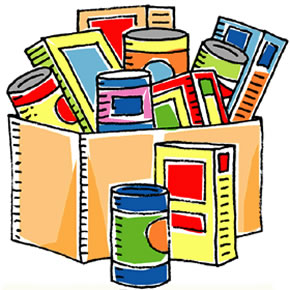 PASTOR COMPUTER FUNDWe are requesting donations for a new computer for the incoming pastor. An offering plate will be located in the back of church August 12 & 19.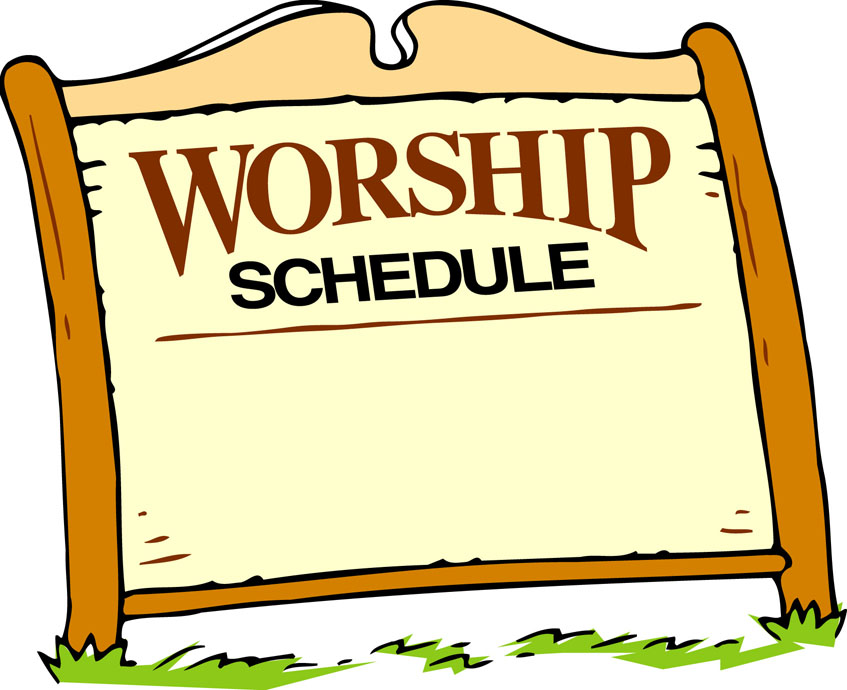 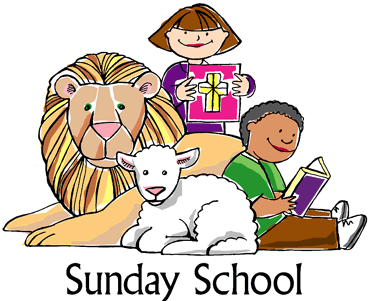 Sunday School classes will start on Sunday, September 9 at 9:00 a.m.JUNIOR HIGH YOUTH GATHERINGThe Junior Youth Gathering will take place October 27-28 at the Sheraton in West Des Moines. The theme is “DELIVERED” with the focus being on Baptism. Rev. Ben Johnson from Gloria Dei will be the main speaker, Swen and Dean will once again be our entertainment, and the inflatables will be back!RAGBRAI St Paul pie fundraiser THANK YOU so much for the volunteers, donations, and pies for our fundraiser! St Paul’s and St Mathew made a proud showing at the event. We had almost 1500 pieces of pie and sold out in 3.5 hours!!! When I get all the figures together I will share the results in detail but we cleared around $3500.00! Thank the Lord for our success! The proceeds will go to the general fund! Proud of my congregation Tammy Bramley, Steward SecretaryTHANK YOU so much for the volunteers and donations with the LYF Spaghetti Dinner. BAPTISMAL BIRTHDAYS FOR AUGUSTAugust Baptismal Birthdays:Larry Meadows, Theodore Nutt		1Thomas Sorensen				2Ashley Ewoldt, Herman Neddermeyer Jr.,	3Macie Rubida						    Bill Creese					6Ramona Pithan				7Brock Nelson, Melissa Josephsen		10John Manley					14Shawn Goslar					15Terry Watke					16Tadd Eneboe, Christopher Thies		17Michael Mordhorst				18 Kristal Mordhorst				19Henry Buschmann Jr.			23Jacquelin Marth, Joyce Mordhorst, 	25Harvey Thies, Henry Mohr				        Tanis Watke					26John Greder, Brynn Leitz			28Karen Koch, Judy Meadows		29Jerod Thies					30Becky Mordhorst				31